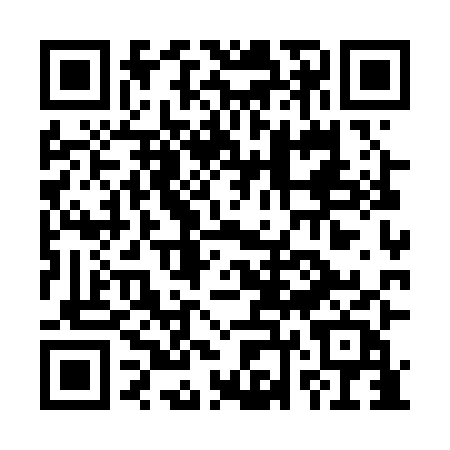 Prayer times for Albrechtovice, Czech RepublicMon 1 Apr 2024 - Tue 30 Apr 2024High Latitude Method: Angle Based RulePrayer Calculation Method: Muslim World LeagueAsar Calculation Method: HanafiPrayer times provided by https://www.salahtimes.comDateDayFajrSunriseDhuhrAsrMaghribIsha1Mon4:506:411:085:367:369:202Tue4:476:391:085:377:379:223Wed4:456:371:075:387:399:244Thu4:426:351:075:397:409:265Fri4:406:331:075:407:429:286Sat4:376:311:065:417:439:307Sun4:346:291:065:427:459:328Mon4:326:261:065:437:469:349Tue4:296:241:065:447:489:3610Wed4:266:221:055:457:499:3811Thu4:246:201:055:467:519:4012Fri4:216:181:055:477:529:4213Sat4:186:161:055:487:549:4414Sun4:166:141:045:497:559:4615Mon4:136:121:045:507:579:4816Tue4:106:101:045:517:589:5117Wed4:086:081:045:528:009:5318Thu4:056:071:035:538:019:5519Fri4:026:051:035:548:039:5720Sat3:596:031:035:558:049:5921Sun3:576:011:035:568:0610:0222Mon3:545:591:035:578:0710:0423Tue3:515:571:025:588:0910:0624Wed3:485:551:025:598:1010:0925Thu3:465:531:026:008:1210:1126Fri3:435:521:026:018:1310:1327Sat3:405:501:026:028:1510:1628Sun3:375:481:026:038:1610:1829Mon3:345:461:016:048:1710:2130Tue3:315:441:016:058:1910:23